MÜHENDİSLİK TAMAMLAMA PROGRAMI ÖĞRENCİLERİDERS KAYIT FORMUÖĞRENCİ TARAFINDAN DOLDURULACAKTIR.ÖĞRENCİ İŞLERİ DAİRE BAŞKANLIĞINA,Aşağıdaki tabloda yazılı derslere ders kaydımın yapılmasını istiyorum.Gereğini saygılarımla arz ederim.Öğrencinin;Adı Soyadı:							Numarası:Bölüm/ Program:						Dönem:Cep Telefonu:							E-posta:Tarih:								İmza:II. Alınacak Ders BilgileriAÇIKLAMALAR:Mühendislik Tamamlama Programı öğrencilerinin ders seçimi yaparken dikkat etmesi gereken hususlar: 1. Gözetim listesinde olan öğrenciler (Genel Not Ortalaması 1.80 altı) en fazla 18 kredi alabilirler.2. a) Kayıt olmak istenilen dersin ön şartının olması ve Mühendislik Tamamlama Programı içerisinde ön şart olan dersin bulunması durumunda ilk önce ön şart olan dersin alınması gerekir.b) Kayıt olmak istenilen dersin ön şartının olmasına rağmen Mühendislik Tamamlama Programı içerisinde ön şart olan ders bulunmuyorsa ilgili derse kayıt olunabilecektir.3. Ders kaydı gerçekleşen öğrencilerin daha sonra yapacakları ders değişiklik talepleri kabul edilmeyecektir. III. ÖĞRENCİ İŞLERİ DAİRE BAŞKANLIĞI ADI SOYADI, İMZA, TARİH (Ders kayıtları yapıldı.)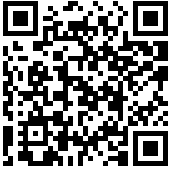 *Öğrenci İşleri Daire Başkanlığı 6698 sayılı Kişisel Verilerin Korunması Hakkında Kanun kapsamında kişisel verilerinizi, Kanunda belirtilen amaçlarla sınırlı olarak işlemektedir. Konuyla ilgili aydınlatma metnine kare kodu veya aşağıdaki bağlantıyı kullanarak ulaşabilirsiniz.http://www.sis.itu.edu.tr/TR/KVKK/aydinlatma-metni.phpCRNDers KoduDers Adı